Intake and Registration PolicyPOLICY:Each program of Oshawa Community and Family Services will have clear intake and  registration criteria which will be applied through a fair and transparent process. Intake criteria shall be consistent with the program plan. Any exclusion criteria shall be clearly and publically stated.PROCEDURES:Each Program will have a Program Plan which documents intake and registration criteria for the program.Exclusion criteria are to be noted within the Admission/Registration Criteria of the Program Plan.Intake and Registration criteria will be provided to members of the public interested in our services on request.Intake and registration criteria will be developed in keeping with funder expectations, Salvation Army policy and human rights legislation.Any assessment tools, instruments or questionnaires required to determine the suitability for admission of a prospective client will be included in the Program Manual.Admission Criteria and ProcedureApplicants must demonstrate a needApplicants must reside within the Oshawa CFS service areaNorth boundary – to and including Port PerrySouth boundary – to Lake OntarioEast boundary –  to Townline Rd (Courtice)West boundary –  to Thornton Rd (Whitby)Emergency ServicesApplicants must provide identification for each member receiving assistanceApplicants must provide proof of addressSign a waiver allowing the Salvation Army to collect and share information gatheredMay be required to attend an interview with the Director or staff personnelProgram ServicesApplicants need to make an appointment with staff person overseeing programApplicants must provide necessary documents (proof of address, identification and income statement where applicable)Attend an interview/intake session with the staff person overseeing programCounselling and Anger ManagementClients are to call the Program and Counselling Coordinator to set up an appointment for counselling or anger managementAttend an intake session with a counsellorFill out required paperwork for service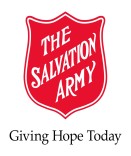 OPERATING POLICYOPERATING POLICYOPERATING POLICYOPERATING POLICYOshawa Community and Family ServicesOshawa Community and Family ServicesOshawa Community and Family ServicesINTAKE AND REGISTRATION POLICYINTAKE AND REGISTRATION POLICYEffectiveSeptember 2017ReviewedSept/17Sept/17Sept/17Revised